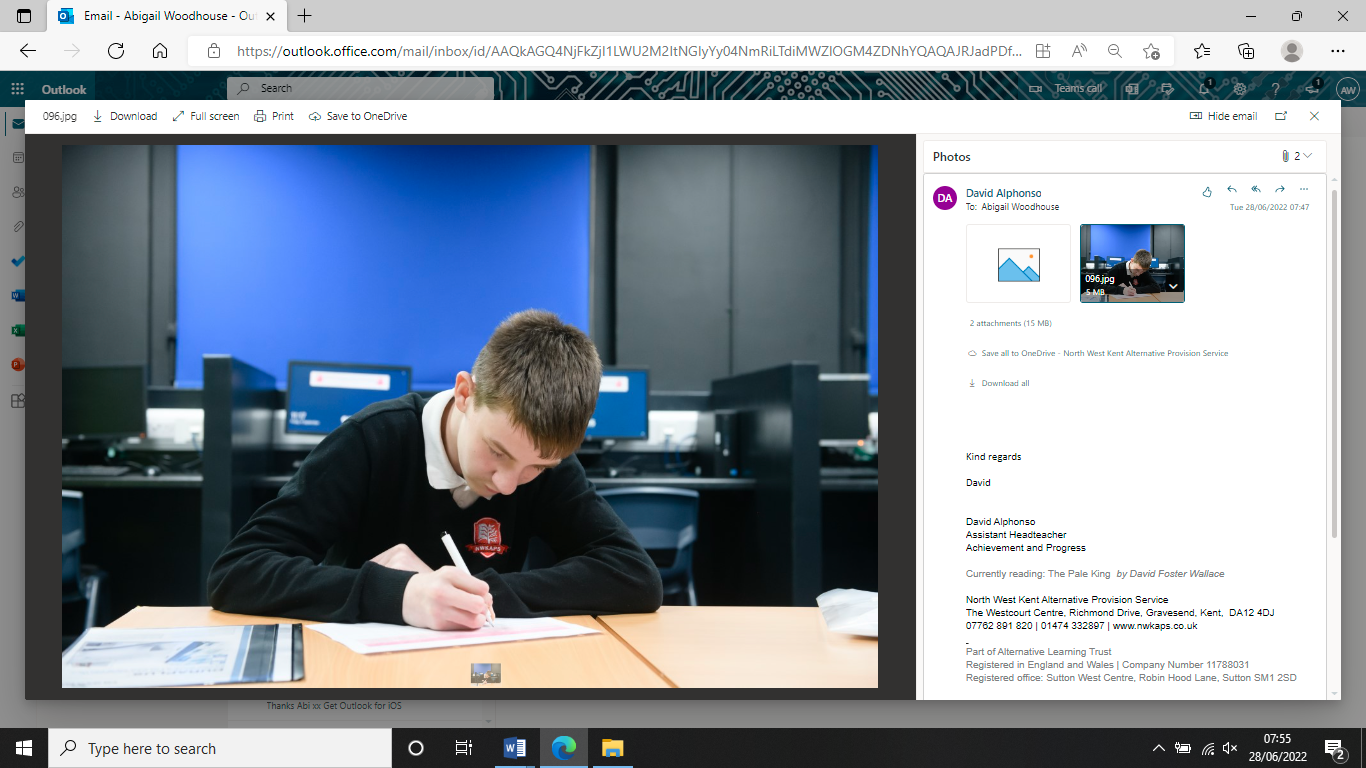 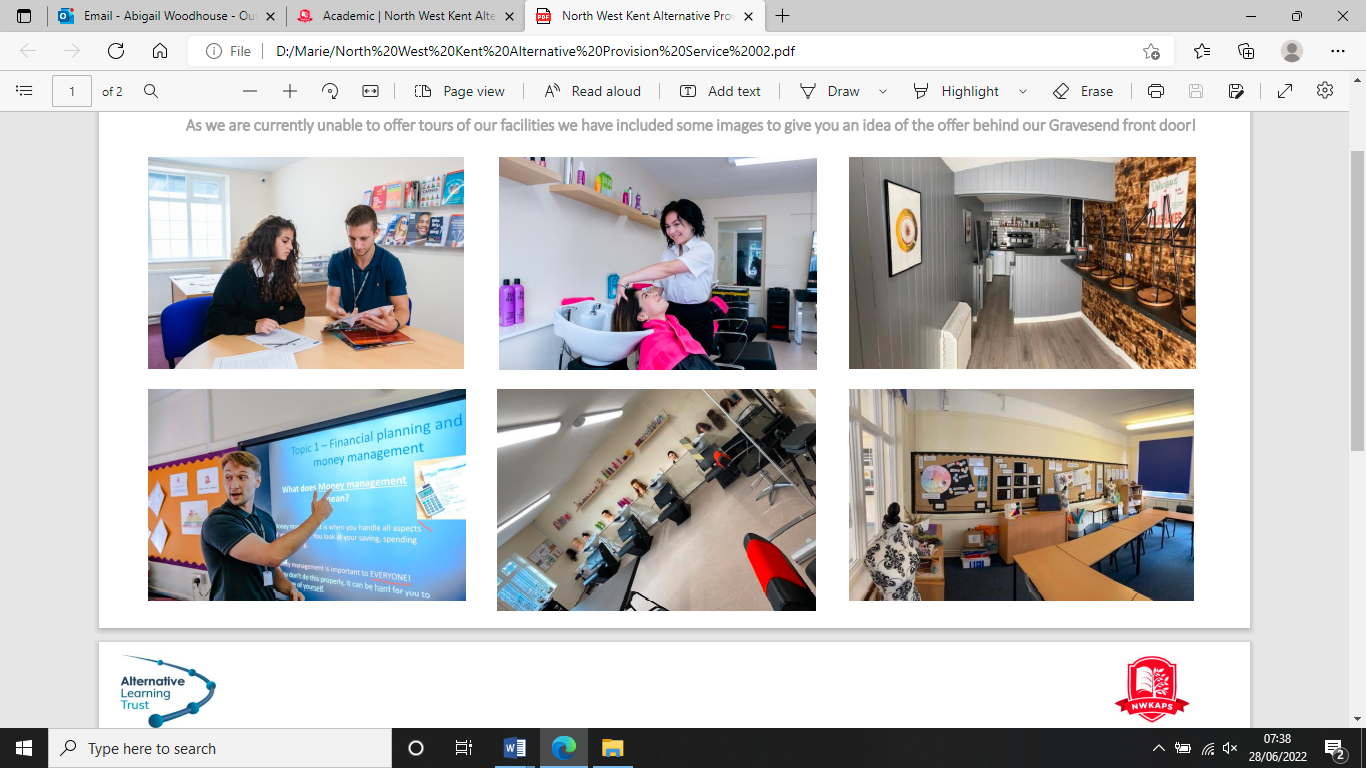 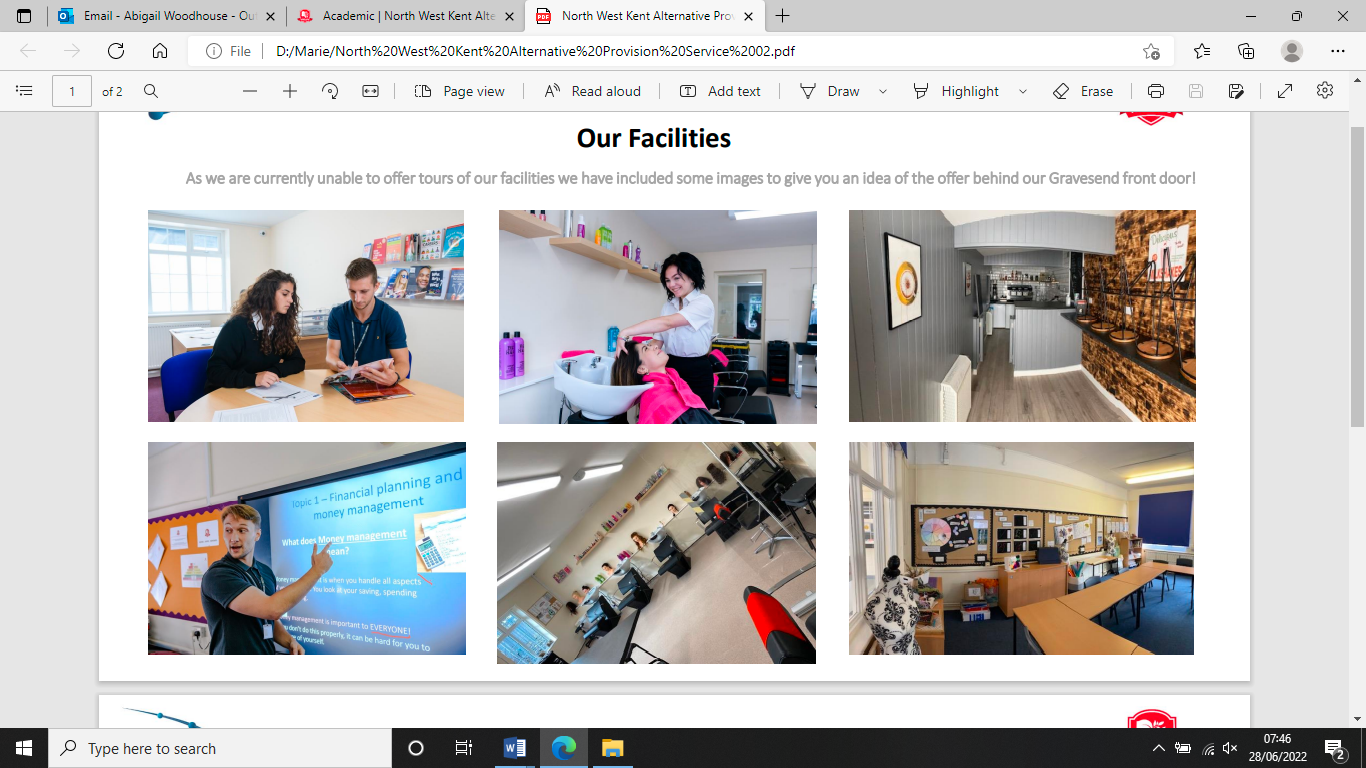 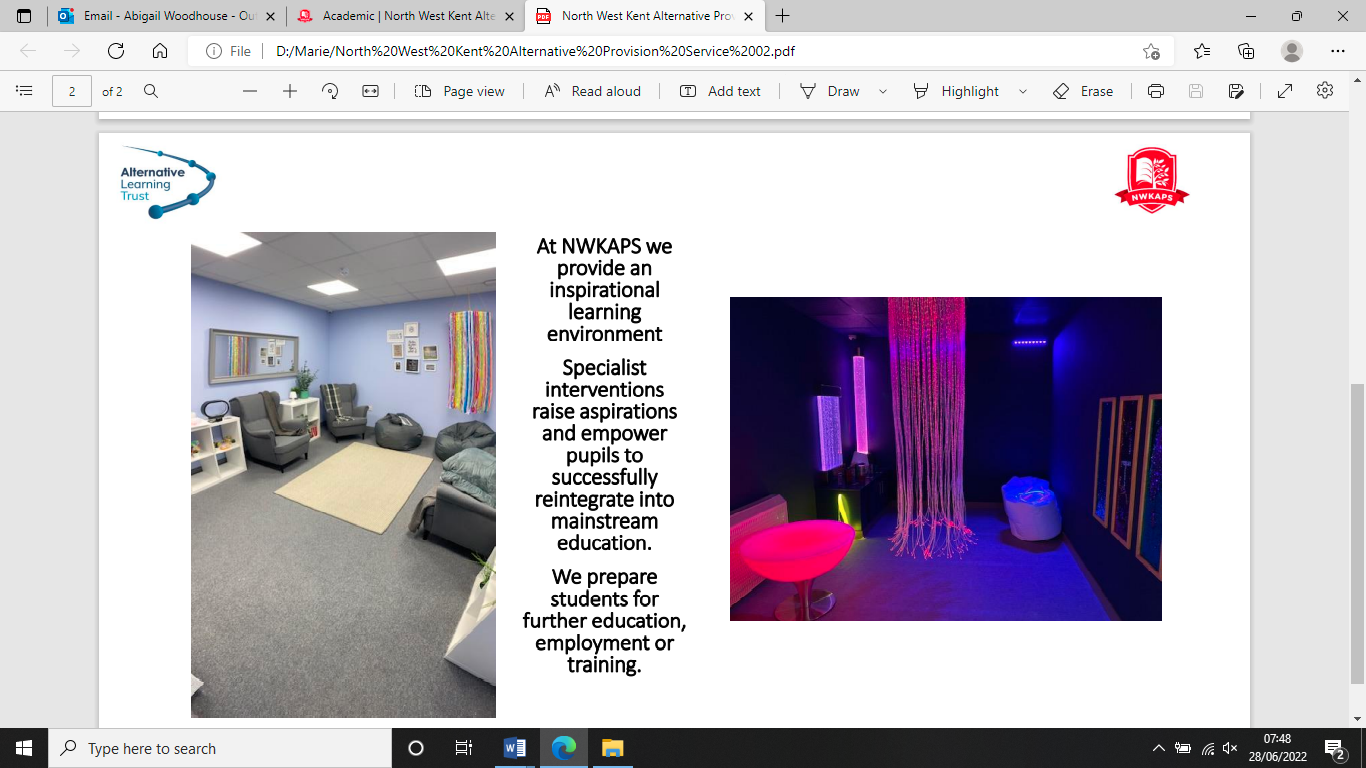 Finished you’re A Levels, Foundation Degree or Degree?Not sure what to do next?Ever thought about a career in teaching?Do you have a passion for changing the lives of young people?We are an Alternative Provision school in the North of Kent. We have an outstanding reputation for developing skilled professionals in to exceptional teachers.We offer various routes towards achieving QTLS. This can take 18 months or up to 3 years dependant on your qualifications and any previous experience.Our commitment to you…Fully funded trainingFully paid employment ranging from £20,594 to £31,421 whilst trainingPaid SEN Allowance £2384An offer of full-time employment (Qualified Teacher Scale) on completion of trainingAn on-site, accessible mentorA supported teaching programme whilst trainingOur Expectation of you….A passion for changing the lives of disadvantaged young peopleA love of learning and helping others to learnA strong subject knowledgeWhat other say…..Staff at NWKAPS love coming to work. Staff well-being is a priority in this school.  (Ofsted)I can’t believe how much support and time I was given to achieve my teacher status delivering a subject I am passionate about and all whilst being paid to do it (SN – Teacher)I was straight out of University and this was by far the best way to learn how to teach, leaders supported me so much and I never want to stop teaching here (HG – Teacher)I was qualified in my trade but loved the thought of teaching. 3 Years later, I’m a qualified teacher as well. (ER – Teacher) Current VacanciesFull Time Unqualified Personal Development TeacherSalary: £20,594 to £31,421SEN Allowance £2384Are you a youth worker, social work assistant or YOT worker? Have you worked on the front line in the police or social care system? Do you currently work with young people to mentor them? Do you want to progress your career and train to be a teacher? We would welcome you to apply for our Trainee Personal Development Teacher opportunity. You would be a key player in teaching our students how to be well-rounded members of the community who know how to keep themselves safe and treat others with respect. You would have support from the Deputy Headteacher who leads on Personal Development. You would have access to a bank of resources and lesson plans to help you get started. Your training wouldn’t just be for your teaching qualification, we would support your personal areas of development and help maintain your subject knowledge. If you love mentoring young people, this is an opportunity to make a difference to even more students through an engaging curriculum. We are looking for someone who wants to challenge our young people to improve their lives and find satisfying future success. We would encourage you to come and look around our school and have a chat with the team to find out more. Our school is committed to Keeping Children Safe in Education. Offers of employment will be subject to satisfactory receipt of an enhanced DBS check and references.